* Error is the calibration error, which is ~2%.Discussions and Comments:	The scan was done over a 160 mm diameter aperture with the beam and step sizes of 1 mm and positioning arrow on barrel at Y+ direction. The calibration is done by normalizing the AR reflection signal to the signal from a 1” HR mirror (T=70 ppm) and the variation of laser power during scan is monitored and corrected, the result is summarized in Fig.1.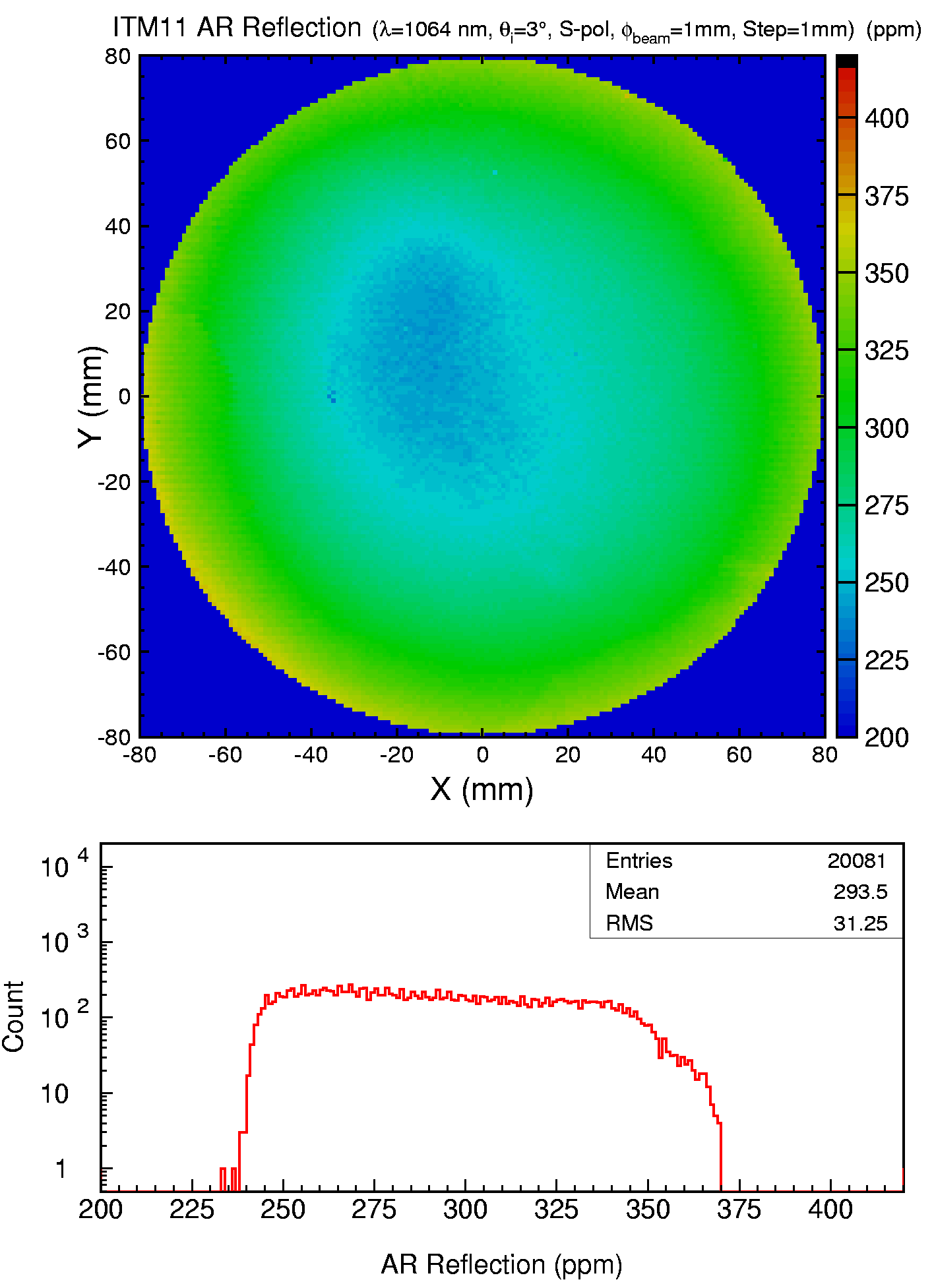 Fig. 1 ITM11 S2 AR reflection over a 160 mm diameter aperture.Test DateJan. 10-13, 2014Jan. 10-13, 2014Jan. 10-13, 2014Author(S)Liyuan Zhang, Margot Phelps, GariLynn BillingsleyLiyuan Zhang, Margot Phelps, GariLynn BillingsleyLiyuan Zhang, Margot Phelps, GariLynn BillingsleyApproval(s)Specification Doc.LIGO-E0900041Specification< 50 ppmProcedure Doc.LIGO-E1000863Mean ± Error*294 ± 5 ppmConclusionAcceptedAcceptedAccepted